PL – zajímavé úlohy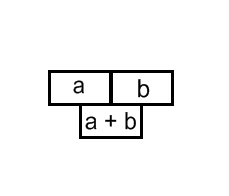 1, Sčítací trychtýř Doplň čísla do prázdných polí podle vzoru: 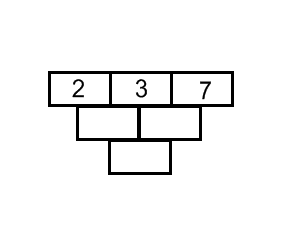 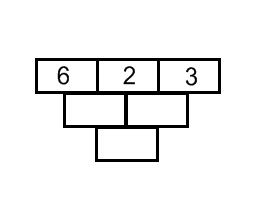 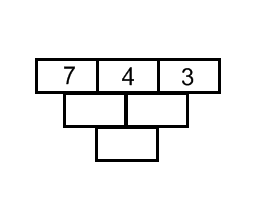 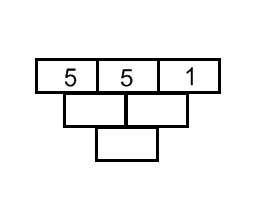 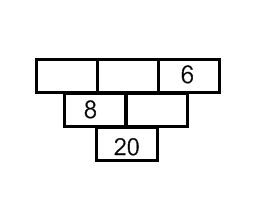 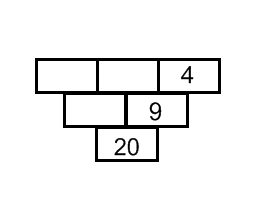 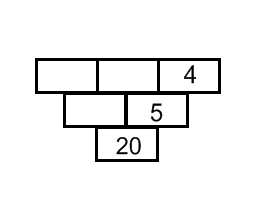 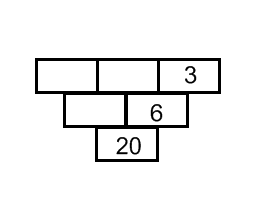 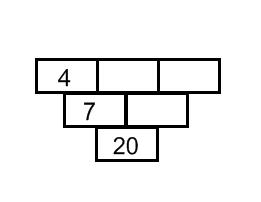 2, Doplň pavučinu. (Každá šipka zastupuje nějakou hodnotu: např. + 1, + 2,…)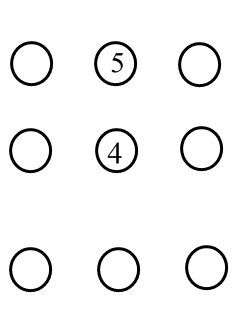 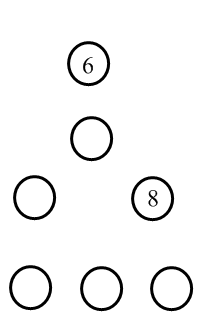 3, Autobus.V – vystoupiloN – nastoupiloJ - jeloPředstav si autobus a zastávky A, B, C, D, E. Postupně nastupují a vystupují lidé. Tvůj úkol je napsat, kolik lidí právě jede v každý úsek zastávek. Doplň chybějící políčka. Řešení: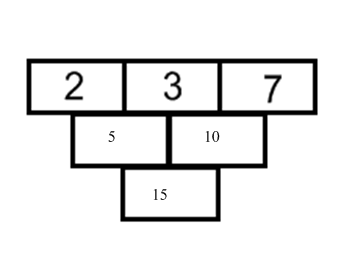 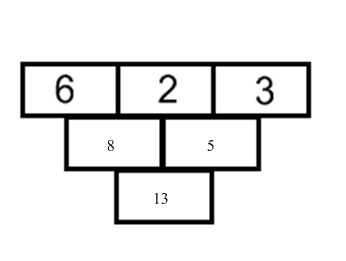 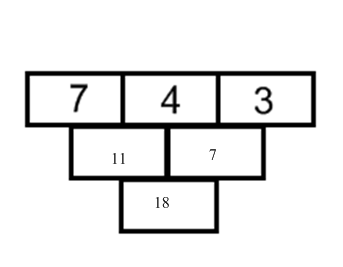 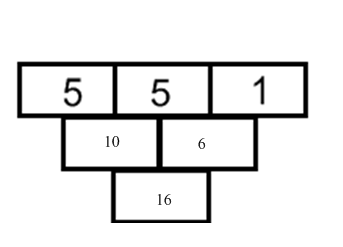 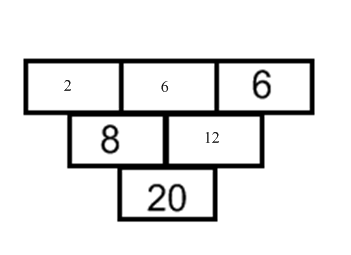 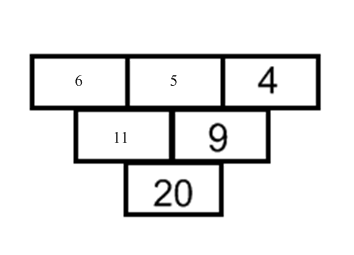 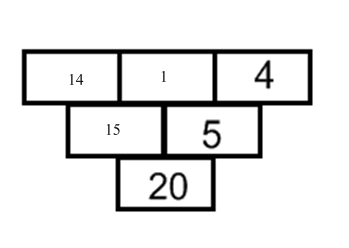 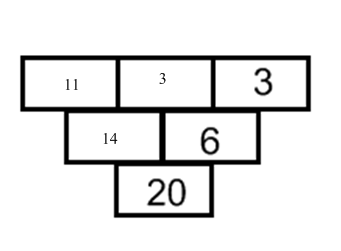 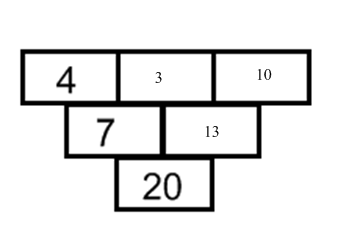 2, první pavučina – modrá šipka: + 2                               černá šipka: + 1                               žlutá šipka: + 3druhá pavučina – modrá šipka: + 2                             černá šipka: + 1                             žlutá šipka: + 03, ABCDE  V023010  N54881  JABCDEV06355N641238JABCDEV06355N641238J 64  1311 14 ABCDE  V023010   N54881  J 57  12 2011 